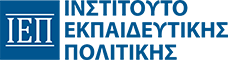 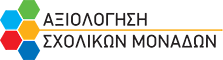 Έκθεση Εξωτερικής Αξιολόγησης του Έργου της Σχολικής ΜονάδαςΑ. ΑΝΑΛΥΤΙΚΗ ΑΠΟΤΙΜΗΣΗ ΤΟΥ ΕΡΓΟΥ ΤΟΥ ΣΧΟΛΕΙΟΥΔιδασκαλία, μάθηση και αξιολόγησηΗ διερεύνηση και η περιγραφή παραμέτρων της διδασκαλίας, της μάθησης και της αξιολόγησης ανέδειξαν σε ικανοποιητικό βαθμό κρίσιμους αλληλοεπιδρώντες παράγοντες, οι οποίοι σχετίζονται με τις ιδιαιτερότητες της σχολικής σας μονάδας. Ειδικότερα, είναι σημαντικό πως στον συγκεκριμένο άξονα δόθηκε έμφαση σε καινοτόμες διδακτικές πρακτικές, στη διαφοροποιημένη διδασκαλία και σε δράσεις με συμπεριληπτικό και ενταξιακό χαρακτήρα. Υπογραμμίζεται η σημασία τόσο της διεπιστημονικής συνεργασίας των εκπαιδευτικών όσο και της παιδαγωγικής αξιοποίησης των ΤΠΕ μέσα στην τάξη.Σχολική διαρροή - φοίτησηΤο σχολείο έστειλε εγκαίρως την τεκμηρίωση αυτού του άξονα στην προσωπική μου ηλεκτρονική διεύθυνση, λόγω αποτυχίας της πλατφόρμας να αποδεχθεί την υποβολή της.Από όσα αναφέρονται στην Έκθεση Εσωτερικής Αξιολόγησης, αλλά και από τη γενικότερη αποτίμηση στοιχείων που απορρέουν από τη συνεργασία μας, προκύπτει ότι η σχολική μονάδα καταβάλλει συστηματικά προσπάθειες παροχής ίσων ευκαιριών σε όλους τους μαθητές/τριες για την ισότιμη κοινωνική τους ένταξη μέσα σε κλίμα ασφάλειας, εμπιστοσύνης, ενθάρρυνσης και επιβράβευσης. Ειδικότερα, υπογραμμίζεται η αναγκαία υποστήριξη των οχτώ Τμημάτων Ένταξης, καθώς και η συνεργασία με το Παιδαγωγικό Τμήμα Δημοτικής Εκπαίδευσης του ΑΠΘ για τις ανάγκες των μαθητών/τριών Ρομά.Σχέσεις   μεταξύ   μαθητών   /   μαθητριώνΤο σχολείο έστειλε εγκαίρως την τεκμηρίωση αυτού του άξονα στην προσωπική μου ηλεκτρονική διεύθυνση, λόγω αποτυχίας της πλατφόρμας να αποδεχθεί την υποβολή της.Από όσα αναφέρονται στην Έκθεση Εσωτερικής Αξιολόγησης, αλλά και από τη γενικότερη αποτίμηση στοιχείων που απορρέουν από τη συνεργασία μας, προκύπτει ότι αναφορικά με τον άξονα «Σχέσεις μαθητών/τριών» η ενεργή εμπλοκή όλων ανεξαιρέτως των μαθητών/τριών σε δράσεις πέρα από τα μαθήματα, η αξιοποίηση του θεσμού των Μαθητικών Συμβουλίων και των Συμβούλων Σχολικής Ζωής, η πιστή τήρηση του Κανονισμού Σχολικής Ζωής, καθώς και οι προσεκτικές εφημερίες των εκπαιδευτικών, λειτούργησαν προληπτικά και βοήθησαν σημαντικά στη βελτίωση των σχέσεων μεταξύ των μαθητών/τριών.Σχέσεις μεταξύ μαθητών / μαθητριών και εκπαιδευτικώνΤο σχολείο έστειλε εγκαίρως την τεκμηρίωση αυτού του άξονα στην προσωπική μου ηλεκτρονική διεύθυνση, λόγω αποτυχίας της πλατφόρμας να αποδεχθεί την υποβολή της.Από όσα αναφέρονται στην Έκθεση Εσωτερικής Αξιολόγησης, αλλά και από τη γενικότερη αποτίμηση στοιχείων που απορρέουν από τη συνεργασία μας, προκύπτει ότι οι σχέσεις μεταξύ των εκπαιδευτικών και των μαθητών/τριών τους είναι ιδιαίτερα υποστηρικτικές για την ολόπλευρη ανάπτυξη της προσωπικότητας των εφήβων.Ειδικότερα, η χρήση ποιοτικών κριτηρίων, όπως για παράδειγμα οι σχέσεις εμπιστοσύνης και σεβασμού που διακρίνουν κάθε πλαίσιο της μεταξύ τους συνεργασίας, η δημιουργική και ενεργητική εμπλοκή των μαθητών/τριών στη σχολική ζωή, η αποτελεσματική διαχείριση τυχόν προβληματικής συμπεριφοράς μαθητών/τριών, η αξιοποίηση του θεσμού των Μαθητικών Συμβουλίων και των Συμβούλων Σχολικής Ζωής, καθώς και η πιστή τήρηση του Κανονισμού Σχολικής Ζωής, συμβάλλουν στη συνοπτική και αντιπροσωπευτική αποτύπωση της εικόνας του σχολείου σε σχέση με τον συγκεκριμένο άξονα.Σχέσεις σχολείου - οικογένειαςΤο σχολείο έστειλε εγκαίρως την τεκμηρίωση αυτού του άξονα στην προσωπική μου ηλεκτρονική διεύθυνση, λόγω αποτυχίας της πλατφόρμας να αποδεχθεί την υποβολή της.Από όσα αναφέρονται στην Έκθεση Εσωτερικής Αξιολόγησης, αναδεικνύεται πόσο καθοριστική είναι η ενίσχυση των διαύλων επικοινωνίας μεταξύ του σχολείου και της οικογένειας, καθώς και η υποστήριξη δράσεων ενημέρωσης και επιμόρφωσης των γονέων-κηδεμόνων μέσα σε ένα σταθερό πλαίσιο συνεργασίας τους με το σχολείο. Από τη γενικότερη αποτίμηση στοιχείων που απορρέουν από τη συνεργασία μας, προκύπτει ότι η σχολική μονάδα καταβάλλει συστηματικά προσπάθειες, για να έχει τους γονείς-κηδεμόνες συμμέτοχους και κοινωνούς της λειτουργίας της, με σκοπό την ολόπλευρη υποστήριξη των μαθητών/τριών. Σημαντικό ρόλο προς την κατεύθυνση αυτή παίζει η χρήση ποικίλων ποιοτικών πρακτικών συστηματικής, τυπικής και άτυπης επικοινωνίας, ιδιαίτερα κατά τη διάρκεια της πανδημίας.Ηγεσία - Οργάνωση και διοίκηση της σχολικής μονάδαςΗ κατανομή των εξωδιδακτικών καθηκόντων με χρηστή αξιοποίηση του εκπαιδευτικού προσωπικού αποτελεί προϋπόθεση για την εξασφάλιση της ποιότητας όχι μόνο του διοικητικού, αλλά και του εκπαιδευτικού έργου. Οι καλές σχέσεις μεταξύ των εκπαιδευτικών είναι πλεονέκτημα για την εύρυθμη λειτουργία του Συλλόγου Διδασκόντων και της σχολικής ζωής.Σχολείο και κοινότηταΑπό την Έκθεση Αναλυτικής Εσωτερικής Αποτίμησης του Έργου του σχολείου, αλλά και τη γενικότερη αποτίμηση στοιχείων, που απορρέουν από τη συνεργασία μας, προκύπτει ότι αναφορικά με τον άξονα "Σχολείο και κοινότητα" παρουσιάστηκαν ορισμένες πτυχές της δράσης του σχολείου σας, που στηρίζουν τη σύνδεση της σχολικής κοινότητας με την τοπική κοινότητα, καλλιεργώντας και διαμορφώνοντας εθελοντική συνείδηση στους/στις μαθητές/τριες, καθώς τους/τις ενεργοποιούν, για να αναλάβουν πρωτοβουλίες.Συμμετοχή των εκπαιδευτικών σε επιμορφωτικές δράσειςΑπό όσα αναφέρονται στην Έκθεση Εσωτερικής Αξιολόγησης, αναδεικνύεται πόσο σημαντική είναι η ενεργοποίηση των εκπαιδευτικών με κατάλληλα σχεδιασμένες επιμορφώσεις, οι οποίες οργανώνονται βάσει των διαπιστωμένων επιμορφωτικών αναγκών τους, στοχεύοντας στη βελτίωση των διδακτικών και παιδαγωγικών πρακτικών τους.Συμμετοχή των εκπαιδευτικών σε εθνικά και ευρωπαϊκά προγράμματαΤο σχολείο έστειλε εγκαίρως την τεκμηρίωση αυτού του άξονα στην προσωπική μου ηλεκτρονική διεύθυνση, λόγω αποτυχίας της πλατφόρμας να αποδεχθεί την υποβολή της.Η διαρκής επαγγελματική ανάπτυξη των εκπαιδευτικών, καθώς και η αναβάθμιση των επαγγελματικών ικανοτήτων και δεξιοτήτων τους θεωρούνται καίριοι παράγοντες για την προσαρμογή του παρεχόμενου από το σχολείο εκπαιδευτικού έργου στις σύγχρονες συνθήκες των πολυπολιτισμικών κοινοτήτων και των διαρκών τεχνολογικών εξελίξεων. Υπό αυτή την έννοια η συμμετοχή των εκπαιδευτικών σε εθνικά ή και ευρωπαϊκάπρογράμματα συμβάλλει θετικά στην επίτευξη του προαναφερόμενου στόχου. Το σχολείο, εξαιτίας των αυξημένων δυσκολιών των συνθηκών της πανδημίας, δεν συμμετείχε σε εθνικά και ευρωπαϊκά προγράμματα, αν και έχει πραγματοποιήσει βήματα ως προς την εξωστρέφειά του και την επαγγελματική ανάπτυξη των εκπαιδευτικών του.Β. ΣΥΝΟΛΙΚΗ ΑΠΟΤΙΜΗΣΗ ΤΟΥ ΕΡΓΟΥ ΤΟΥ ΣΧΟΛΕΙΟΥΘετικά σημείαΑναδείχθηκαν σημαντικά ζητήματα που επηρεάζουν την παιδαγωγική και τη μαθησιακή λειτουργία, εστιασμένα στις ιδιαιτερότητες της σχολικής σας μονάδας.Σημεία προς βελτίωσηΗ αποτύπωση και η περιγραφή των χαρακτηριστικών της παιδαγωγικής και της μαθησιακής λειτουργίας της Σχολικής σας Μονάδας με σκοπό τον εντοπισμό συγκεκριμένων προβλημάτων και αναγκών και το σχεδιασμό στοχευμένων ενεργειών και δράσεων που θα συμβάλλουν στη βελτίωση των λειτουργιών αυτών –σε κάθε περίπτωση- θα πρέπει να εδράζεται: α) στη χρήση ποιοτικών δεδομένων ή/και σε συνδυασμό με ποσοτικά στοιχεία (σε άξονες που μπορεί να υπάρχει αυτή η δυνατότητα), β) στη συνοπτική παρουσίαση των τεκμηρίων με απλή αναφορά στο σχετικό αρχείο και γ) χρήση επιστημονικών εργαλείων διερεύνησης αξόνων, όπως παρουσιάζονται στον σχετικό Οδηγό του ΙΕΠ.Προτάσεις προς βελτίωσηΠροτείνεται η παραπέρα αξιοποίηση των διαθέσιμων πόρων και των κατάλληλων εργαλείων για τη διερεύνηση και την αποτύπωση των αναγκών της σχολικής σας μονάδας σε θέματα παιδαγωγικής και μαθησιακής λειτουργίας, προκειμένου να σχεδιαστούν δράσεις που θα βελτιώσουν τις συγκεκριμένες λειτουργίες.Θετικά σημείαΑναδείχθηκαν σημαντικά ζητήματα που συνδέονται με τη διοικητική λειτουργία της σχολικής σας μονάδας, εστιασμένα στις ιδιαιτερότητές της.Σημεία προς βελτίωσηΗ διερεύνηση και η αποτύπωση των χαρακτηριστικών της διοικητικής λειτουργίας της Σχολικής σας Μονάδας, με σκοπό τον εντοπισμό συγκεκριμένων προβλημάτων και αναγκών που θα συμβάλλουν στο σχεδιασμό στοχευμένων ενεργειών και δράσεων βελτίωσής της –σε κάθε περίπτωση- θα πρέπει να εδράζεται: α) στη χρήση ποιοτικών δεδομένων ή/και σε συνδυασμό με ποσοτικά στοιχεία (σε άξονες που μπορεί να υπάρχει αυτή η δυνατότητα), β) στη συνοπτική παρουσίαση των τεκμηρίων με απλή αναφορά στο σχετικό αρχείο και γ) χρήση επιστημονικών εργαλείων διερεύνησης αξόνων, όπως παρουσιάζονται στον σχετικό Οδηγό του ΙΕΠ.Προτάσεις προς βελτίωσηΠροτείνεται η παραπέρα αξιοποίηση των διαθέσιμων πόρων και των κατάλληλων εργαλείων για τη διερεύνηση και την αποτύπωση των αναγκών της σχολικής σας μονάδας σε θέματα διοικητικής λειτουργίας, προκειμένου να σχεδιαστούν δράσεις βελτίωσης της.Θετικά σημείαΑναδείχθηκαν σημαντικά ζητήματα που επηρεάζουν την επαγγελματική ανάπτυξη των εκπαιδευτικών της σχολικής σας μονάδας, εστιασμένα στις ιδιαιτερότητές της.Σημεία προς βελτίωσηΗ διερεύνηση και η αποτύπωση τόσο της προϋπάρχουσας εμπειρίας της σχολικής σας μονάδας όσο και των ιδιαίτερων αναγκών των εκπαιδευτικών του Σχολείου σας για επιμόρφωση, που θα συμβάλλει στο σχεδιασμό στοχευμένων ενεργειών και δράσεων βελτίωσης της επαγγελματικής ανάπτυξης των εκπαιδευτικών –σε κάθε περίπτωση- θα πρέπει να εδράζεται: α) στη χρήση ποιοτικών δεδομένων ή/και σε συνδυασμό με ποσοτικά στοιχεία (σε άξονες που μπορεί να υπάρχει αυτή η δυνατότητα), β) στη συνοπτική παρουσίαση των τεκμηρίων με απλή αναφορά στο σχετικό αρχείο και γ) χρήση επιστημονικών εργαλείων διερεύνησης αξόνων, όπως παρουσιάζονται στον σχετικό Οδηγό του ΙΕΠ.Προτάσεις προς βελτίωσηΠροτείνεται η παραπέρα αξιοποίηση των διαθέσιμων πόρων και των κατάλληλων εργαλείων για τη διερεύνηση και την αποτύπωση των αναγκών της σχολικής σας μονάδας σε θέματα επαγγελματικής ανάπτυξης των εκπαιδευτικών του Σχολείου σας, προκειμένου να σχεδιαστούν δράσεις που θα βελτιώσουν τη συγκεκριμένη λειτουργία.